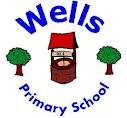 Barclay Oval
Woodford Green
Essex IG8 0PP
Tel: 020 8518 2562Email: admin.well@redbridge.gov.uk
www.wellsprimary.co.ukHEAD TEACHER FOR SEPTEMBER 2023Salary:  Group 3 (L16 (£67,740) – L22 (£77,796) Outer London rate) 
Roll: 339 (Nursery 33, Reception to Year 6 306)
This is a full-time permanent post
The Governing Board of Wells Primary School are seeking to appoint an enthusiastic and dedicated Head teacher to lead the school to continue to excel in all areas of the organisation.

Are you dynamic, ambitious and looking for a new challenge?
Do you have a proven track record of delivering strong educational outcomes?Are you passionate about making a difference?Can you lead and inspire others?Are you the one to lead us into the future?If so, Wells Primary School could be the place for you.

Pupils are ambitious, independent and inquisitive.  Staff work in partnership with stakeholders, providing excellence in education in an inclusive and diverse environment.  Parents share our values of respecting, understanding and celebrating the diversity of our community.




We offer:

•	Well motivated, happy and confident pupils who are extremely proud of their school
•	An enthusiastic, dedicated and hardworking staff team
•	A supportive governing board
•	A school curriculum which widens horizons and promotes respect, resilience and 
 	responsibility Visits to the school would be encouraged and dates for these are on the Application Pack.


Wells Primary School is fully committed to ensuring the safety and well-being of all children in its care and expects all staff to share this commitment.  Safer recruitment procedures are followed and an enhanced DBS disclosure and references will be taken up prior to interview. 

Embracing diversity and promoting equalities for all.

Completed application forms should be returned to KJM Governor Services at:

kmount4.317@lgflmail.org or 58 Cowdray Way, Hornchurch, Essex RM12 4AU by Thursday 23rd February 2023 (noon).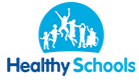 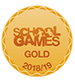 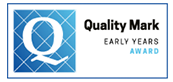 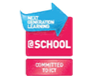 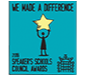 